Zasięg obszaru zapowietrzonego i zagrożonego wyznaczonych w związku z ogniskiem wysoce zjadliwej grypy ptaków (HPAI) w miejscowości Korczówka, gmina Łomazy, powiat bialski.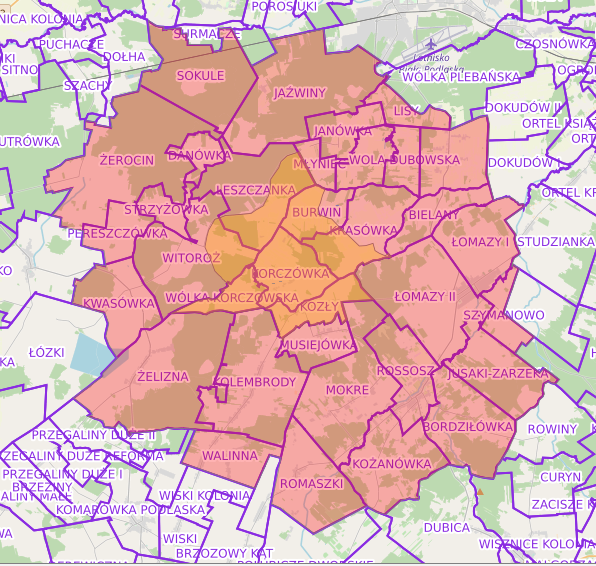 